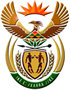 DEPARTMENT: PUBLIC ENTERPRISESREPUBLIC OF SOUTH AFRICANATIONAL ASSEMBLYQUESTION FOR WRITTEN REPLYQUESTION No: 1730QUESTION: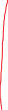 Prof C Msimang (IFP) to ask the Minister of Public Enterprises: What is the (a) length of tenure to date and (b) (i) annual remuneration and/or (ii) cost to company of each member of the current Board of Directors at Eskom in each year?REPLY: According to the information received from Eskom: In accordance with the Eskom Memorandum of Incorporation, the directors serving on the Board of Eskom are appointed on a three-year term, which is reviewed annually by the Shareholder. The directors may serve up to three terms with the approval of the Shareholder. The period served by the current directors on the Eskom Board is as set out in Table 1 below.Table 1: Tenure of Eskom DirectorsThe annual remuneration for each of the past five years for the current Non-Executive and Executive Directors is set out in the Table 2 below.Table 2: Annual Remuneration of Eskom DirectorsName of DirectorDate appointedLength of term to dateNon -executive directorsNon -executive directorsNon -executive directorsDr Pulane Elsie Molokwane15 December 20174 years,4 monthsDr Banothile Charity Events Makhubela 15 December 20174 years,4 monthsProf Malegapuru William Makgoba15 December 20174 years,4 monthsProf Tshepo Herbert Mongalo 20 January 20184 years,3 monthsMs Busisiwe Mavuso20 January 20184 years,3 monthsDr Roderick de Brissac Crompton 20 January 20184 years,3 monthsExecutive DirectorsExecutive DirectorsExecutive DirectorsMr André de RuyterDecember 20192 years ,4 monthsMr Calib Cassim28 July 20174 years, 10 monthsName of Director2017/2018(R)2018/2019(R)2019/2020(R)2020/2021(R)2021/2022(R)Director Fees of Non-Executive DirectorsDirector Fees of Non-Executive DirectorsDirector Fees of Non-Executive DirectorsDirector Fees of Non-Executive DirectorsDirector Fees of Non-Executive DirectorsDirector Fees of Non-Executive DirectorsMs Busisiwe Mavuso112 000,00593 000,00593,000.00711,000.00592 889,40Dr Banothile Charity Events Makhubela543 000,00489 000,00497,000.00593,000.00682 164.60Dr Pulane Elsie Molokwane640 000,00578 000,00618,000.00717,000.00710 530,56Prof Tshepo Herbert Mongalo196 000,00593 000,00543,000.00717,000.00716 766,36Prof Malegapuru William Makgoba233 000,00717 000,00952,000.001,687,000.001 598 571.96Dr Roderick de Brissac Crompton101 000,00524 000,00540,000.00717 000,00716 766,36Cost to Company of Executive Directors Cost to Company of Executive Directors Cost to Company of Executive Directors Cost to Company of Executive Directors Cost to Company of Executive Directors Cost to Company of Executive Directors Mr André de Ruyter--1,654,000.00(3 months)7,040,010.007,040,010.00Mr Calib Cassim1 649 000,003 130 000,004,900,020.00 4,900,020.00 4,900,020.00 